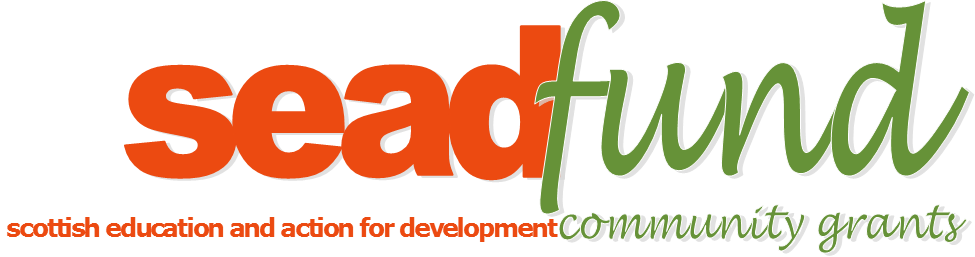 SEADfund  Grant Application FormScottish Education and Action for Development has two main aims:To challenge the causes of poverty, social injustice and environmental degradationTo support the community based movement for positive social change empowering people to collectively tackle issues which have both a local and global perspectiveAs such, we welcome funding applications from individuals and groups in the community groups that can actively demonstrate how they will work with these goals or similar in mind.With regret the SEAD Fund might not be issued for a number of reasons, specifically at present these include contributions to personal travel and educational tripsName and purpose of community group or individual applying:Contact address of community group or individual:Website:Facebook:Twitter:Key Contacts: (please provide at least 2 contacts) Name:Address:Post Code:Email:						Telephone:						 Relationship to group applying:Name:Address:Post Code:Email:						Telephone:						 Relationship to group applying:SEAD Fund awards can be for £50, £100, £150, £200 up to a maximum of £250 In no more than 300 words please explain how you would use a SEAD Fund grant to help further your community group’s work. Please include details of how the funds would be used and the dates of any event or activity.Amount requested:Details:Please return this form as an attachment to board@sead.org.uk You can apply for the SEAD Fund at any time, but please appreciate that the SEAD charity board only meet around four times a year to discuss applications, the charity does not employ staff and is entirely run by the volunteer trustees. Please bear with us during the application process.Scottish Education and Action for Development is a membership based organisation and has been a registered charity since 1980. We are funded by individual donors, collectively we are able to fund your projects.More details about the charity can be found at www.sead.org.uk  If you have any questions, please email board@sead.org.uk 